7. razred  ( 4. maj – 8. maj 2020)  slovenščina Pozdravljen sedmošolec/ sedmošolka!Upam, da si se imel/a lepo med prvomajskimi prazniki in da si se tudi spočil/a,  kajti v tem tednu pouka na daljavo bo dokaj pestro. Pred prvomajskimi prazniki smo predelali svojilne zaimke in preverjali znanje le-teh.  V 8. tednu  pa nas čakajo še vprašalni, kazalni in oziralni zaimki ter preverjanje znanja pred pisnim ocenjevanjem!1. ura tega tednaPrvo uro boš spoznal/a vprašalne in oziralne  zaimke. Pomagaš si lahko tudi s spletno stranjo www.irokus.si ali devetletka.net. Rešitev ni treba pošiljati, si  pa naloge obvezno preglej ob  pomoči  i- Rokusovega  učbenika.VPRAŠALNI ZAIMKINa strani 28 v DZ preberi kratko besedilo (1. naloga) in reši 2. nalogo. Nato nadaljuj s 3. in 4. nalogo na strani 27.  Na strani 28 reši 7. nalogo in na strani 29 – nalogo 9. OZIRALNI ZAIMKINa strani 30 reši 1., 2. in 3. nalogo; na strani 32 reši 6. in 7. nalogo  ter 11. nalogo na strani 33.2. ura tega tednaKAZALNI ZAIMKINa strani 34 preberi kratek pogovor in reši naslednje naloge:str. 34 – naloga 2 in 3str. 36 – naloga 4, 7str. 38 – naloga 103. in 4. ura tega tedna Tretjo uro tega tedna boš pobrskal/a  za preverjanjem, ki smo ga pisali v sredo, 11. 3. 2020 (basen, bajka, pripovedka, romanca). Preglej ga in ponovi snov, ki si jo pozabil/a. Nato se loti še enega preverjanja znanja( najdeš ga spodaj). Prekopiraj ga in reši. Ocena, ki jo boš dobil/a, ne gre v redovalnico, ker je to le preverjanje! PREVERJANJE  ZNANJA NAMA POŠLJI PO ELEKTRONSKI POŠTI V PETEK, 8. MAJA 2020, IN SICER V WORDOVEM DOKUMENTU, DA GA BOVA LAHKO POPRAVILI!!! 7.A –  mirjam.lapanja1@guest.arnes.si7.B -   mzmagaj@gmail.comPREVERJANJE ZNANJA PRED PISNIM OCENJEVANJEM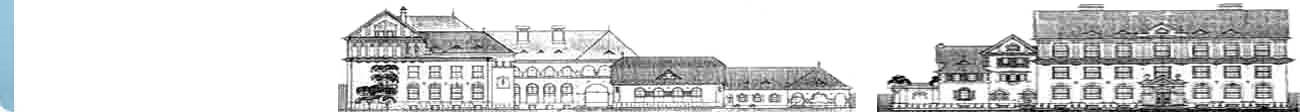 PISNO PREVERJANJE ZNANJA  Ime in priimek:      Razred:                  Datum:                   DOSEŽENE TOČKE:            / 21                                                                                                           OCENA:  KRITERIJ OCENJEVANJA:                                         50 – 62%= zadostno                                                          63 – 77%= dobro                                                              78 – 90%= prav dobro                                                       91 – 100% = odlično                                                          Preberi besedilo in odgovori na vprašanjaEZOP: Pastirček in volkPastirček je blizu vasi pasel čredo, vendar se mu je to opravilo zdelo dolgočasno in samotno. Pomislil je, da bo poskrbel za vznemirjenje, če se bo delal, da je volk napadel njegovo drobnico. Zato je zavpil:»Volk! Volk!« Vaščani so pritekli na pomoč z vilami in lopatami, ko pa so prišli, ni bilo o volku ne duha ne sluha. Dečku se je zdelo to zabavno, zato je čez nekaj dni spet poskusil to igro. Ljudje so spet prihiteli na pomoč, ampak tudi tokrat niso našli ničesar.Potem je nekega dne zares prišel volk iz gozda in deček je na ves glas zavpil:»Volk! Volk!« Toda vaščani so mislili, da jih deček spet vleče za nos – in niso se zmenili zanj. Tako si je volk privoščil slastno kosilo.Lažnivcu ne moreš verjeti, tudi kadar govori resnico.1. Glavna književna oseba zgodbe je ____________, ki ga avtor imenuje še __________      /12. Dečkovo razpoloženje v zgodbi se spreminja. Uredi zaporedje njegovih občutkov od   začetka do konca. Na črto napiši ustrezno številko.  ___   samotnost  ___   prestrašenost  ___   vznemirjenost  ___   zabavnost                                                                                                                        /13. Kaj pomeni »vleči za nos«? Izberi pravilen odgovor glede na prebrano besedilo.   a)  se prijateljsko obnašati do vaščanov   b) sovražiti vaščane   c) si koga privoščiti   č) lagati iz privoščljivosti                                                                                                       /14. Kolikokrat je pastirček vlekel vaščane za nos?   ___________________________            /15. Razloži, kako je deček vlekel za nos vaščane./26. Izpiši iz zgodbe moralni nauk.     /17. Izberi pravilne odgovore.    V zgodbi Pastirček in volk je moralni nauk napisan na koncu zgodbe.                   DA     NE    Moralni nauk je vedno napisan na koncu zgodbe.                                                    DA     NE    Zgodba Pastirček in volk je bajka ali mit.                                                                DA     NE   Zgodba je napisana v nevezani besedi – prozi.                                                          DA    NE   /2 Preberi besedilo in odgovori na vprašanja.   Ob sončnem zahodu smo zagledali na levi nepregledno čredo drobnice, usipajoče se po    bregu nizdol. Za njo se je majala velikanska postava, ko da se je hrib utrgal in se počasi   gugal v dolino: Polifem! Na rami je nesel celo skladovnico drv, za kuhanje večerje, ka-li.   Umaknili smo se v jamo in se bledi spogledovali. Za nami se je prizibal velikan. Z    grozovitim truščem je treščil butaro ob tla. Kakšna nepogledna nakaza! Na orjaškem trupu    mu je sedela kosmata glava, velika ko kad. Pod čelom mu je bolščalo eno samo oko,    podobno mlinskemu kamnu. Kakor metla sršeča se mu je prepenjala obrv v ščetinastem   loku od uhlja do uhlja. Nos mu je bil ploščat ko lopata. Trepetaje smo pobegnili v     najtemnejši kotiček.8. Izpiši iz odlomka ime velikana.                                                                                             /19. Kdo je bil ob njegovem prihodu v votlini?                                                                            /110. Izpiši iz besedila primero, kako se je velikan premikal za svojo čredo.                  /111. S čim je v besedilu avtor primerjal velikanovo glavo, oko, obrv in nos?      GLAVA        OKO             OBRV           NOS      /212. Opiši, kako so se po velikanovi oslepitvi  ujetniki rešili iz votline./413. Poveži osebe iz bajk z njihovimi značilnostmi.   ___   ORFEJ                                                     1  enooki velikan   ___    MINOTAVER                                          2  največji glasbenik   ___   HERAKLEJ                                               3  pol bik pol človek  ___    POLIFEM                                                  4  najmočnejši človek                                 /1        14. Literarni zvrsti pripiši naslov besedila, ki smo ga obravnavali.      ČRTICA  -      PRIPOVEDKA –      ROMANCA –      BASEN -        /2                                                                              